VATTEVILLE LA RUE Dimanche 17 Décembre 2023 a 16hCafé-Concert au profit du TéléthonLa municipalité de Vatteville la rue et l’Harmonie de Brotonne vous invite à assister au concert de Noël qui sera donné à la salle des fêtes.Lors de cet après-midi musical, une buvette sera ouverte et l’équipe d’animation communale aura le plaisir de vous servir des boissons et des pâtisseries.La recette sera reversée intégralement à l’AFM-Téléthon.Nous vous attendons nombreux.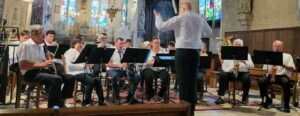 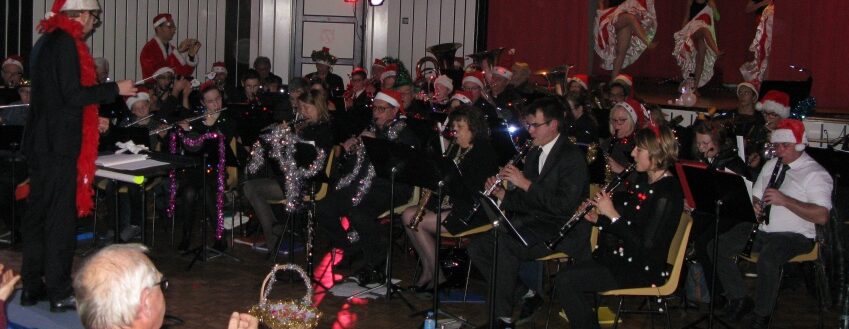 